tytuł (timeS new roman, 13 pkt, POGRUBIENIE, TEKST WYŚRODKOWANY, ODSTĘP POJEDYNCZY)Kazimierz Nowak, Józef Nowak (Times New Roman 12 pkt, pogrubienie, podkreślenie - osoba prezentująca, należy wpisać imiona i nazwiska uczniów oraz na końcu imię i nazwisko nauczyciela)Szkoła Podstawowa nr 7 im. Ks. Jana Twardowskiego w Krzemienicy Dolnej (Times New Roman 10 pkt)e-mail nauczyciela: nwak@edu.plAby zachować jednolity styl naszych materiałów konferencyjnych, bardzo prosimy o zastosowanie się do niniejszych wytycznych. Streszczenie powinno zawierać się w max. 3000 znaków liczonych ze spacjami (odstępami), z zachowaniem marginesów zastosowanych w niniejszym tekście. Tekst główny, prosimy pisać czcionką Times New Roman 12 pkt, odstęp pojedynczy, tekst wyjustowany, wcięcia . Prosimy nie stosować żadnych skrótów i akronimów bez ich uprzedniego rozwinięcia. Odnośniki literaturowe należy umieszczać w tekście w następujący sposób [1]. Plik abstraktu należy zatytułować nazwiskiem pierwszego autora wymienionego w abstrakcie.Rysunki/schematy (czarno-białe i kolorowe) prosimy wstawić w tekst streszczenia i przesłać również jako oddzielne pliki w formacie tif, eps, jpg o rozdzielczości min. 300 dpi. Przesłanie abstraktu oznacza zgodę na opublikowanie go w książce streszczeń. Organizatorzy zastrzegają sobie prawo dokonania skrótów i korekt w przesłanych tekstach.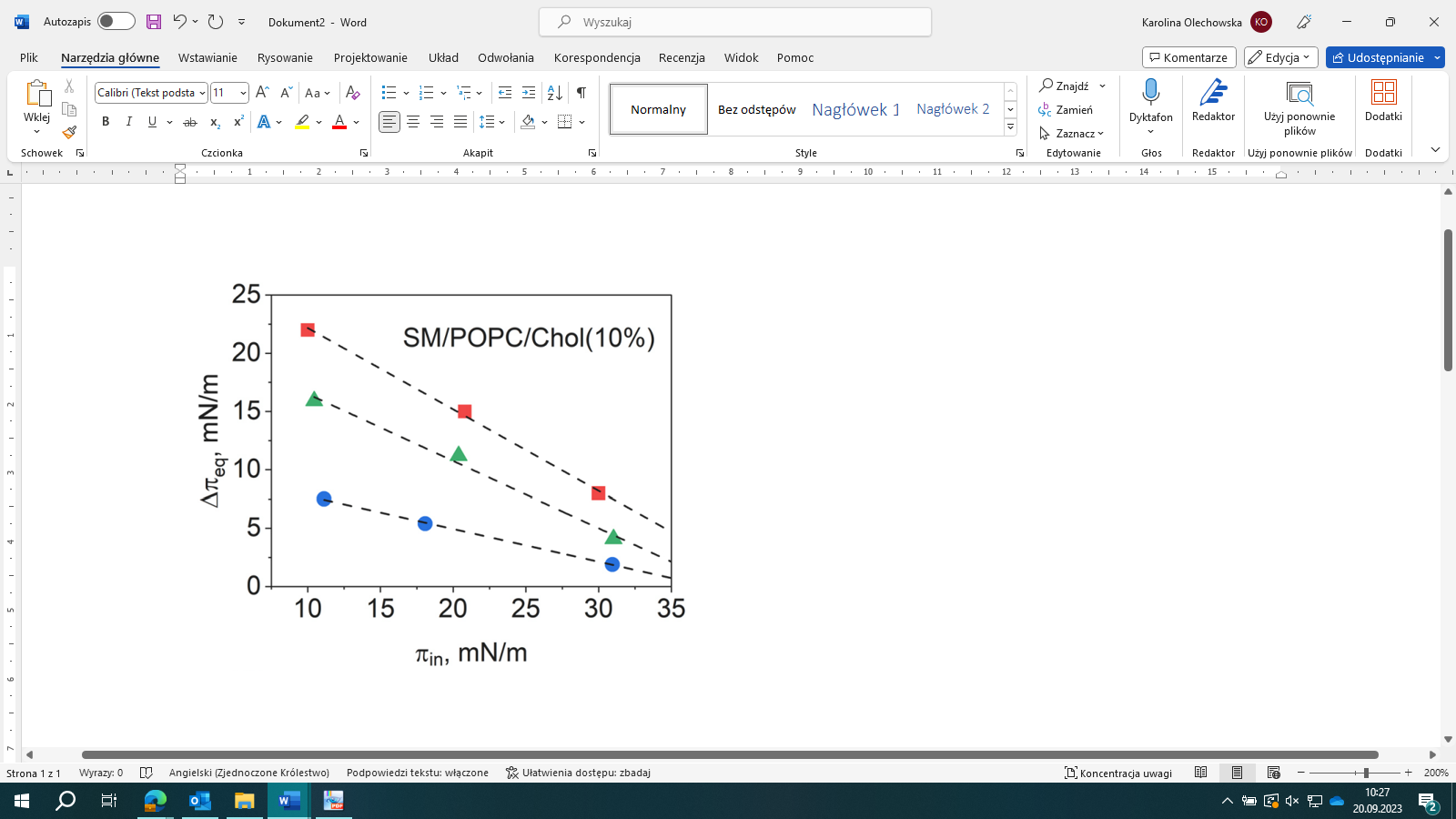 Rys. 1. Rysunki/schematy należy podpisać czcionką Times New Roman 10 pkt. Rysunek i podpis wyśrodkowane.Literatura: 1. R. Nowak, Nazwa czasopisma, 52, 1999, 12-16.2. J. Kowalski, Tytuł książki, Miasto wydania, Wydawnictwo, 1999, 12-16.(Times New Roman 11 pkt)